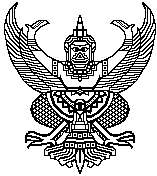 บันทึกข้อความส่วนราชการ...................................................................................................................................................................  โทร. ................................ที่ ....................................................................................................................... วันที่...............................................................................................เรื่อง   ขออนุมัติทุนสนับสนุนเผยแพร่ผลงานวิชาการในวารสารระดับชาติและนานาชาติเรียน คณะกรรมการพิจารณาให้ทุนสนับสนุนการเผยแพร่ผลงานวิชาการ       	ข้าพเจ้าขอรับการสนับสนุนงบประมาณจากการเผยแพร่ผลงานวิชาการในวารสารระดับชาติและนานาชาติตามรายละเอียดดังนี้1. ชื่อ (นาย/นาง/นางสาว) ....................................................นามสกุล.........................................อายุ.............. สาขาวิชา…………………………………….
 	คณะ/สถาบัน/สำนัก..................................................................โทรศัพท์................................................ โทรสาร....................................................
 	E-mail………………................วุฒิการศึกษา.......................................................ตำแหน่งทางวิชาการ........................................................................2. ชื่อบทความ ……………………………………………………………………………………………………………………………………………………………………………………….	………………………………………………………………………………………..………………………………………………………………………………………………………………..	………………………………………………………………………………………..………………………………………………………………………………………………………………..
  เล่มที่ (Vol.) ............. ฉบับที่ (No.) .............  เลขหน้า (pp.) ............. ISSN .............…………………………… DOI ……………………………………………..3. รายละเอียดชื่อผู้ขอรับการสนับสนุนในบทความดังกล่าว  	 ผู้ดำเนินการหลักในงานวิจัย (First author)  	
	 ผู้ประสานงานการเผยแพร่ (Correspondent author)	 ผู้ร่วม (Co-author)  	4. ระดับคุณภาพวารสาร (ระดับการตีพิมพ์ผลงานวิจัยตามประกาศฯ)	 ตีพิมพ์ในวารสารวิชาการที่ปรากฏในฐานข้อมูล TCI 2  จำนวนเงินสนับสนุน...................................บาท		 ตีพิมพ์ในวารสารวิชาการที่ปรากฏในฐานข้อมูล TCI 1   จำนวนเงินสนับสนุน...................................บาท	 ตีพิมพ์ในวารสารวิชาการที่ปรากฏในฐานข้อมูล ACI     จำนวนเงินสนับสนุน...................................บาท	 ตีพิมพ์ในวารสารวิชาการระดับนานาชาติ หรือ ERIC, MathScinet, Pubmed, Scopus, JSTOR, Project Muse 	     จำนวนเงินสนับสนุน...................................บาท ตีพิมพ์ในวารสารวิชาการระดับนานาชาติที่ปรากฏในฐานข้อมูล Web of Science, The Nature Index journal 	     จำนวนเงินสนับสนุน...................................บาท	 ตีพิมพ์ร่วมกับมหาวิทยาลัยหรือสถาบันอันดับ 1 – 10 ของไทย    	จำนวนเงินสนับสนุน...................................บาท	 ตีพิมพ์ร่วมกับมหาวิทยาลัยหรือสถาบันอันดับ 1 – 100 ของโลก   	จำนวนเงินสนับสนุน...................................บาท5. ค่าคุณภาพวารสาร (Quartile) 	 Q1	  Q2	  Q3	 Q4 	จำนวนเงินสนับสนุน...................................บาท6. รวมจำนวนเงินที่ขอรับการสนับสนุน เป็นเงิน...................................บาท7. งานวิจัยนี้ เป็นผลจากโครงการวิจัย เรื่อง.................................................................................................................................................................    ................................................................................................................................................................................................................................    ................................................................................................................................................................................................................................   แหล่งทุนวิจัยที่ได้รับ...................................................................................................ปีงบประมาณที่ได้รับทุนวิจัย..................................................			ข้าพเจ้าขอรับรองว่าข้อความข้างต้นเป็นจริงทุกประการ โดยผลงานวิชาการเรื่องดังกล่าวไม่ใช่วิทยานิพนธ์ ดุษฎีนิพนธ์ หรือส่วนใดส่วนหนึ่งของการศึกษา พร้อมนี้ได้แนบหลักฐานประกอบการขออนุมัติจ่าย จำนวนอย่างละ 1 ชุด ดังนี้  หลักฐานการขอรับเงินทุนสนับสนุน (กรุณาแนบหลักฐานให้ครบถ้วน) 1. สำเนาผลงานวิชาการที่ตีพิมพ์แล้ว 2. สำเนาผลการสืบค้นที่แสดงว่าผลงานทางวิชาการที่ปรากฏอยู่ในฐานข้อมูลวารสารตามระดับของวารสารที่ระบุในข้อ 4 3. สำเนาการแสดงผลค่า Impact Factor
 4. สำเนาบัตรประชาชน (นำส่งเมื่อแจ้งผลพิจารณาอนุมัติ) 5. ใบสำคัญรับเงิน (นำส่งเมื่อแจ้งผลพิจารณาอนุมัติ) 6. สำเนาหน้าสมุดบัญชีธนาคาร (นำส่งเมื่อแจ้งผลพิจารณาอนุมัติ)จึงเรียนมาเพื่อโปรดพิจารณาลงชื่อ .................................................................	      					      (.................................................................)	                                                                                             ผู้ขอรับทุน	คำรับรองของคณบดี/ผู้อำนวยการ	ขอรับรองว่าการขอรับการสนับสนุนงบประมาณ ดังกล่าว เป็นไปตามข้อกำหนดของมหาวิทยาลัยลงชื่อ .................................................................	      					      (.................................................................)	                                                                                  ผู้รับรองเรียน  คณะกรรมการพิจารณาให้ทุนสนับสนุนการเผยแพร่ผลงานวิชาการได้ตรวจสอบแล้วเห็นควร          มีสิทธิ์ได้รับการสนับสนุน จำนวน ..............................บาท           ไม่เป็นไปตามประกาศเห็นควรแจ้งกลับผู้ขอรับทุน เนื่องจาก......................................................................................................(ลงชื่อ)....................................................ผู้ตรวจสอบ                           (นางสาวสุภาวดี  สุวรรณเทน)           ผู้ตรวจสอบ                                                                                                                                 วันที่..............................................................      ความคิดเห็นคณะกรรมการ
  อนุมัติ …………………………………บาท  
  ไม่อนุมัติ เนื่องจาก………………………………………………………………………………..……………………………….……………………………….